Телевизионный анонс на ноябрьМосква, 30.10.2017Жгучий ноябрь на телеканале «Русская ночь»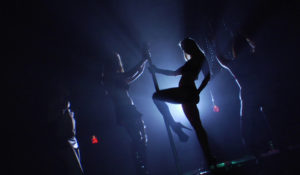 Включайте в ноябре телеканал «Русская ночь». Пикантные киноленты, в числе которых премьера месяца – «Язык тела. Сезон 2», точно не дадут вам заскучать.Контакты:Пресс-служба ООО «ТПО Ред Медиа»Вероника СмольниковаТел.: +7 (495) 777-49-94 доб. 733Тел. моб.: +7 (988) 386-16-52E-mail: smolnikovavv@red-media.ruБольше новостей на наших страницах в ВК, ОК и Telegram.Информация о телеканале:Русская ночь. Эротический телеканал. Отечественные и зарубежные фильмы и сериалы, телевизионные шоу и клипы в лучших традициях эротического искусства. Телеканал для ценителей чувственной эротики.Производится компанией «Ред Медиа». www.rusnight.ruРЕД МЕДИА. Ведущая российская телевизионная компания по производству и дистрибуции тематических телеканалов для кабельного и спутникового вещания. Входит в состав «Газпром-медиа». Компания представляет дистрибуцию 39 тематических телеканалов форматов SD и HD, включая 18 телеканалов собственного производства. Телеканалы «Ред Медиа» являются лауреатами международных и российских премий, вещают в 980 городах на территории 43 стран мира и обеспечивают потребности зрительской аудитории во всех основных телевизионных жанрах: кино, спорт, развлечения, познание, музыка, стиль жизни, хобби, детские. www.red-media.ru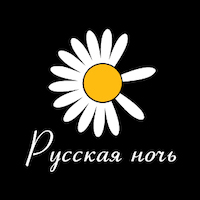 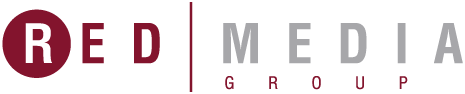 4 ноября в 00:00 — «Язык тела. Сезон 2»Аманда работает барменом в стриптиз-клубе, пытаясь накопить на учебу в колледже. Ее глазами вы увидите этот чарующий и очень скрытный мир: от стриптизерши под прикрытием, которая разоблачает целую преступную группировку, до танцовщицы, приглашающей любителей подсматривать за ее личной жизнью. В каждом эпизоде этого откровенного сериала от мастера жанра Залмана Кинга – уникальная драматическая история.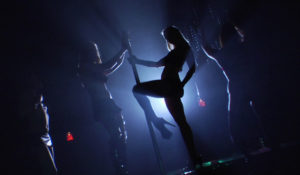 Производство: СШАРежиссер: Залман КингВ ролях: Сара Колфорд и другие